               Pegs on a hangerYou will need:Number cards 0-10, with two number 5’s. Post it notes will work well as number cards.A coat hangerTen clothes pegsTea towel(If you don’t have pegs, you can create the same effect by hanging paper clips, safety pins or even hair bobbles from the coat hanger.)How to play:Lay out the number cards face up.Peg 10 pegs along the coat hanger. Count the pegs, touching and saying the numbers as you go -1,2,3, etc. Ask your child to turn around. Split the pegs into two groups on the hanger . Cover one group of the pegs with the tea towel. Ask the child to turn around and choose the number card that matches the number of pegs that are hidden.Reveal the hidden pegs. Did they get the correct missing number?Write down the addition sum for the pegse.g. 6+4 = 107. Play again making a different number sentence. 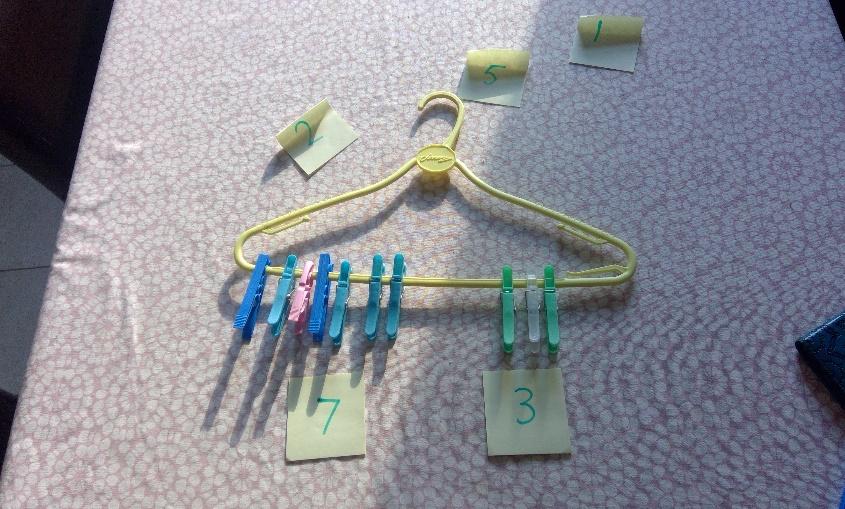 You can extend this activity by using 12, 15 or even 20 pegs!